Webinar - Anmeldung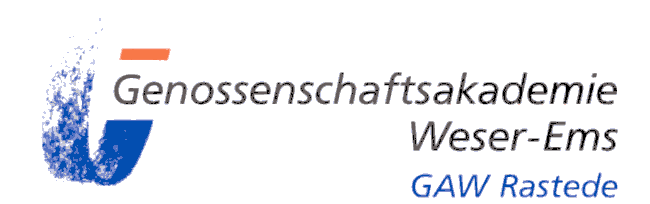 					AnGenossenschaftsakademie Weser-Ems		Fax-Nr.  04402 9382-93GAW RastedeOldenburger Straße 118 	oder per E-Mail an26180 Rastede	kerstin.becker@gvweser-ems.deW-EXP	Explosionsschutz: Präventive Maßnahmen 	für mehr Sicherheit in der FuttermittelproduktionWir melden verbindlich an:Absender:____________________________________________________________________________________________________________________________________________________________________________________________Genossenschaft__________________________________________			______________________________________________AnsprechpartnerIn			Telefon__________________________________________			______________________________________________Datum		Unterschrift  /  StempelTermin:11.02.2021, 14:00 – 16:00 Uhr         Name         Name         Name Vorname         Name         Name         Name Vorname1.E-Mail-Adresse:E-Mail-Adresse:2.E-Mail-Adresse:E-Mail-Adresse: